Medicines Use Review (MUR)Medicines are frequently and widely used in the NHS and account for 12% of NHS expenditure (Department of Health). There are over 15 million people in the UK with at least one long term medical condition such as diabetes, asthma and coronary heart disease managed through medicines. It is estimated that as much as half of all medicines are not taken as prescribed by the GP according to the National Pharmacy Association. A Medicines Use Review (MUR) is an NHS advanced service offered free to patients by community pharmacists since April 2005. It delivers multiple benefits for patients, the NHS budget as well as supporting public health. It involves an in depth discussion with the pharmacist in a private consultation room to discuss all the patients medication – prescribed and self prescribed i.e. bought over the counter and gives the opportunity for the pharmacist to pass on further healthy living advice or signpost the patient to other relevant services. 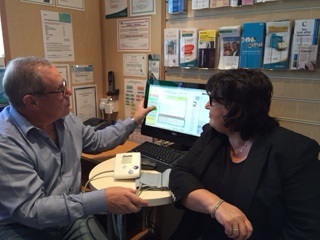 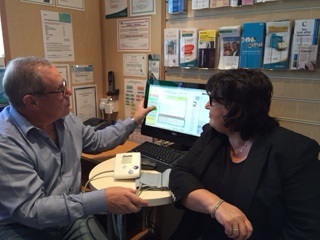 